Информация о работе отдела ЗАГС за 9 месяцев 2020 года.          В рамках осуществления  федеральных полномочий по государственной регистрации актов гражданского состояния за 9 месяцев 2020 года в районе зарегистрировано  699 актов гражданского состояния  (730 - в 2019 году), в том числе рождений  219, за аналогичный период прошлого года - 253.  Из числа родившихся детей  115(52,5%)  составили мальчики, 104(47,5%) – девочки,  в одной семье зарегистрирована «двойня».  Популярными именами оказались среди мальчиков – Матвей, Тимофей, Иван, девочек – София, Анна, Арина  В то же время родители называют своих малышей старинными именами- Пантелей, Мирон, Тарас, Глафира и  необычными  - Аян, Юмелия.   В 63 семьях (28,7%) родились первенцы, второй ребёнок - в 71семье (32,4% ), третий – в 67 семьях, четвёртый – в 13, в 5 семьях – пятый ребёнок.          В отношении 47 малышей установлено отцовство (2019г. - 32).          За отчётный период текущего года отделом зарегистрировано 268  актов о смерти (2019 год – 255). Из общего числа умерших, мужчины составили - 134(50%), женщины - 134(50%). Из количества составленных актов о смерти,  66 мужчин (30%)  умерли в трудоспособном возрасте. Смерть 105 женщин (47,9%) зарегистрирована в возрасте свыше 70 лет. Отношение числа родившихся к числу умерших составило 81,7%( 99,2% - в 2019 году).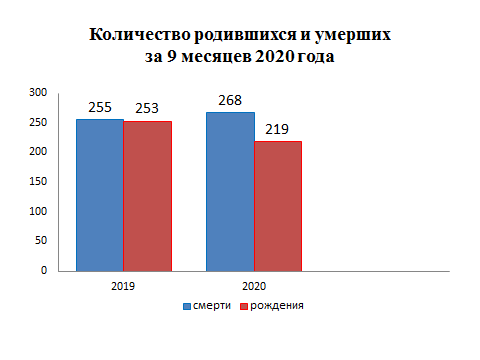          За 9 месяцев 2020 года составлено 90 (2019г. - 116)  актов  о заключении брака.           В отчётном периоде составлено 68 актов о расторжении брака (в 2019г.-61), из них 57(83,8%) по решению суда. Процент разводимости к заключённым бракам составил 75,5% (в 2019г. – 52,5%).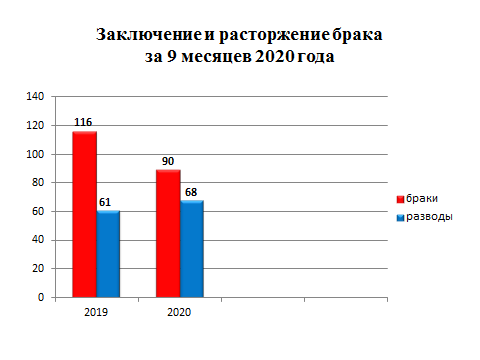          Отделом принято 199 граждан по вопросам регистрации актов гражданского состояния, исполнено 513 социально-правовых запросов,  внесено 106 изменений и исправлений  в запись актов гражданского состояния, принято от граждан 37 заявлений  о внесении исправлений, 4 – о перемене ФИО,  выдано 247 повторных свидетельств и 627 справок о регистрации актов гражданского состояния.Начальник отдела ЗАГС                                                      Л.В.Коровина